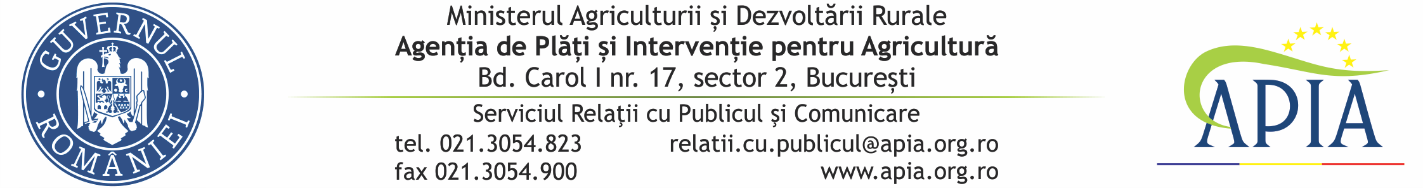 			07 ianuarie 2021COMUNICAT DE PRESĂprivind depunerea deconturilor /documentelor justificative aferente trim. IV, respectiv cele anuale pentru Măsura 14 – „Bunăstarea animalelor” din cadrul PNDR 2014 - 2020Agenția de Plăți și Intervenție pentru Agricultură (APIA) informează beneficiarii care   și-au asumat angajamente pentru Măsura 14 – „Bunăstarea animalelor” - pachetul a) – Plăți în favoarea bunăstării porcinelor și pachetul b) – Plăți în favoarea bunăstării păsărilor, din cadrul Programului Național de Dezvoltare Rurală PNDR 2014-2020, că în perioada 04 - 29.01.2021, la Centrele județene APIA unde au depus cererea de plată, pot depune deconturile/documentele justificative aferente trim. IV, respectiv pe cele anuale.Deconturile/documentele justificative aferente trim. IV sunt pentru categoriile porci grași/pui carne/pui curcă, iar cele anuale sunt pentru categoriile animale de reproducție/găini ouătoare/găini reproducție rase grele.Deconturile justificative/documentele justificative pot fi transmise de către fermieri  și prin mijloace electronice ( poștă electronică, fax etc), servicii poștale ,etc.Deconturile justificative sunt însoțite în funcție de pachetul solicitat, de documentele prevăzute în Ghidul solicitantului pentru Măsura 14 - Bunăstarea animalelor - pachet a)  Plăți în favoarea bunăstării porcinelor, ediția a III a și în  Ghidul solicitantului pentru Măsura 14 - Bunăstarea animalelor - pachet b) Plăți în favoarea bunăstării porcinelor, ediția a III-a, aprobate prin OMADR nr.15/14.01.2020 și postate  pe site-ul oficial al APIA, accesibil pe adresa www.apia.org.ro.Documentele  depuse/transmise vor sta la baza operării/verificării datelor în aplicațiile electronice de gestionare a Măsurii 14 și efectuării verificărilor administrative ulterioare.SERVICIUL RELAŢII CU PUBLICUL ŞI COMUNICARE